سپرده نامبرده بابت قرارداد فوق الذکر به شرح زیر می باشد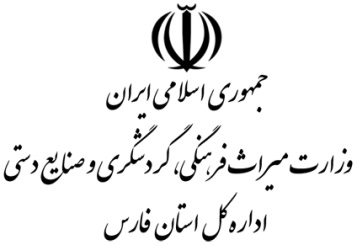                                                                                      مسئول واحد سپردهدر تاریخ ........................................ شماره ........................... مورخ ......................... از حساب جاری ....................................... به مبلغ ......................................... ریال (بحروف........................................................................................ ریال) تحویل اینجانب ....................................... به سمت .................................. گردید.                                                                 مهر و امضاء دریافت کنندهتوسط پیمانکار تکمیل شودمدیرکل محترم میراث فرهنگی، گردشگری و صنایع دستی فارس                                               شماره: ............................با سلام و احترام                                                                                                                          تاریخ: ............................نظر به تحویل موقت دائم  شماره ................... مورخ .................... مربوط به قرارداد شماره ....................... مورخ .................. خواهشمند است دستور فرمایید نسبت به استرداد سپرده یا ضمانت نامه قرارداد فوق الذکر با بت ........................... اقدام مقتضی معمول فرمایند. نام و نام خانوادگی:.............................................         نام شرکت:..................................مدیرکل محترم میراث فرهنگی، گردشگری و صنایع دستی فارس                                               شماره: ............................با سلام و احترام                                                                                                                          تاریخ: ............................نظر به تحویل موقت دائم  شماره ................... مورخ .................... مربوط به قرارداد شماره ....................... مورخ .................. خواهشمند است دستور فرمایید نسبت به استرداد سپرده یا ضمانت نامه قرارداد فوق الذکر با بت ........................... اقدام مقتضی معمول فرمایند. نام و نام خانوادگی:.............................................         نام شرکت:..................................مدیرکل محترم میراث فرهنگی، گردشگری و صنایع دستی فارس                                               شماره: ............................با سلام و احترام                                                                                                                          تاریخ: ............................نظر به تحویل موقت دائم  شماره ................... مورخ .................... مربوط به قرارداد شماره ....................... مورخ .................. خواهشمند است دستور فرمایید نسبت به استرداد سپرده یا ضمانت نامه قرارداد فوق الذکر با بت ........................... اقدام مقتضی معمول فرمایند. نام و نام خانوادگی:.............................................         نام شرکت:..................................مدیر کل                                                                           ناظر محترم، قرارداد فوق الذکرجهت بررسی و اظهار نظر                                                                           ناظر محترم، قرارداد فوق الذکرجهت بررسی و اظهار نظر                                                                           ناظر محترم، قرارداد فوق الذکرجهت بررسی و اظهار نظرمدیر کلشماره وارده به دبیرخانه:................................. تاریخ: ........................شماره وارده به دبیرخانه:................................. تاریخ: ........................مدیرکلواحد نظارتمدیرکل محترم میراث فرهنگی، گردشگری و صنایع دستی فارس        احتراما به استحضار می رساند با توجه به تحویل موقت  دائم  در قرارداد شماره ....................  استرداد ....... درصد سپرده یا ضمانت نامه بلامانع می باشد.نام و نام خانوادگی ناظرو امضا                     نام و نام خانوادگی مسئول واحد نظارت وامضا                       نام ونام خانوادگی معاونت و امضامدیرکل محترم میراث فرهنگی، گردشگری و صنایع دستی فارس        احتراما به استحضار می رساند با توجه به تحویل موقت  دائم  در قرارداد شماره ....................  استرداد ....... درصد سپرده یا ضمانت نامه بلامانع می باشد.نام و نام خانوادگی ناظرو امضا                     نام و نام خانوادگی مسئول واحد نظارت وامضا                       نام ونام خانوادگی معاونت و امضامدیرکل محترم میراث فرهنگی، گردشگری و صنایع دستی فارس        احتراما به استحضار می رساند با توجه به تحویل موقت  دائم  در قرارداد شماره ....................  استرداد ....... درصد سپرده یا ضمانت نامه بلامانع می باشد.نام و نام خانوادگی ناظرو امضا                     نام و نام خانوادگی مسئول واحد نظارت وامضا                       نام ونام خانوادگی معاونت و امضامدیر کلذیحسابی محترم اداره کل میراث فرهنگی، گردشگری و صنایع دستی فارسعطف به درخواست استرداد فوق بدینوسیله تایید می گردد که قرارداد مذکور با طرف قرارداد فوق الذکر بنحو مطلوب انجام گردیده و تحویل موقت دائم    گردیده است. لذا نسبت به استرداد سپرده یا ضمانت نامه نامبرده اقدام نمایید.                                                                                                                                   مدیر کلذیحسابی محترم اداره کل میراث فرهنگی، گردشگری و صنایع دستی فارسعطف به درخواست استرداد فوق بدینوسیله تایید می گردد که قرارداد مذکور با طرف قرارداد فوق الذکر بنحو مطلوب انجام گردیده و تحویل موقت دائم    گردیده است. لذا نسبت به استرداد سپرده یا ضمانت نامه نامبرده اقدام نمایید.                                                                                                                                   مدیر کلذیحسابی محترم اداره کل میراث فرهنگی، گردشگری و صنایع دستی فارسعطف به درخواست استرداد فوق بدینوسیله تایید می گردد که قرارداد مذکور با طرف قرارداد فوق الذکر بنحو مطلوب انجام گردیده و تحویل موقت دائم    گردیده است. لذا نسبت به استرداد سپرده یا ضمانت نامه نامبرده اقدام نمایید.                                                                                                                                   مدیر کلذیحسابواحد محترم سپردهنظر به تایید مدیر کل محترم ، مبنی بر بلامانع بودن استرداد سپرده یا ضمانت نامه فوق الذکر ، خواهشمند است وفق مقررات قانونی اقدام گردد.واحد محترم سپردهنظر به تایید مدیر کل محترم ، مبنی بر بلامانع بودن استرداد سپرده یا ضمانت نامه فوق الذکر ، خواهشمند است وفق مقررات قانونی اقدام گردد.واحد محترم سپردهنظر به تایید مدیر کل محترم ، مبنی بر بلامانع بودن استرداد سپرده یا ضمانت نامه فوق الذکر ، خواهشمند است وفق مقررات قانونی اقدام گردد.ذیحسابشماره وارده دفتر ذیحسابی:............................. تاریخ:.............ذیحسابذیحسابردیفشرحشماره بستانکاریشماره قبض سپردهتاریختاریختاریخمبلغمبلغمبلغردیفشرحشماره بستانکاریشماره قبض سپردهروزماهسالمبلغمبلغمبلغجمعبحروف:بحروف:بحروف:بحروف:بحروف:بحروف: